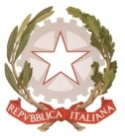 MINISTERO  DELL’ ISTRUZIONE, DELL’UNIVERSITÀ, DELLA RICERCAUFFICIO SCOLASTICO REGIONALE PER IL LAZIOLICEO SCIENTIFICO STATALE“TALETE”Roma, 22/01/2018 Agli Alunni e ai Genitorip.c.	             Ai Docenti Alla DSGA Sig.ra P. Leoni Al Personale ATA Al Sito webCIRCOLARE n. 189con n. 4 allegati (modulo conferma iscrizione, richiesta esonero tasse per reddito/merito, allegato scheda B)Oggetto: Termini e modalità di presentazione delle conferme di iscrizione alle classi intermedie a.s. 2018/19 – Tasse erariali ed esoneri Si informano Studenti e Genitori  che tutte le conferme di iscrizione alle classi intermedie per gli alunni già frequentanti il Liceo Talete dovranno essere formulate secondo le seguenti  istruzioni: I modelli di domanda compilati, con allegate le attestazioni di pagamento, dovranno essere raccolti dagli studenti rappresentanti di classe e consegnati presso la segreteria didattica entro e non oltre il 28/02/2018       I modelli di domanda sono reperibili sul sito.IMPORTANTE:Contestualmente alla presentazione dei moduli, l’Istituto chiede l’attestazione di versamento di € 100,00 sul c/c 66823006 intestato al Liceo Scientifico Talete – Servizio Cassa – causale: “Erogazione liberale finalizzata all’innovazione tecnologica, all’edilizia scolastica e all’ ampliamento dell’offerta formativa a.s. 2018/19”. L’importo è fiscalmente detraibile.Il contributo, stabilito dal Consiglio d’Istituto, è volontario e non condiziona in alcun modo l’iscrizione; esso è tuttavia assolutamente necessario per assicurare alle famiglie un’elevata qualità del servizio, che le normali dotazioni finanziarie non consentirebbero.In parte, il contributo serve a coprire le spese, obbligatorie, per l’assicurazione alunni e per il libretto delle giustificazioni. Per la parte restante, esso viene utilizzato esclusivamente per l’ampliamento dell’offerta formativa, per il miglioramento dell’ambiente di studio e per il potenziamento dei laboratori didattici. Le spese effettuate sono rendicontate in modo trasparente nel Programma annuale e nel Bilancio consuntivo.Scelta IRC (Insegnamento Religione Cattolica) /Attività AlternativaSi ricorda agli Studenti delle classi prime, seconde, terze e quarte e ai loro Genitori che la scelta di avvalersi dell’Insegnamento della Religione Cattolica (IRC), effettuata per il corrente a.s., si intende confermata per il prossimo anno scolastico, in mancanza di diverse indicazioni.Coloro che eventualmente volessero cambiare tale scelta dovranno, in occasione della domanda di iscrizione all’a.s. 2018/19,  riformulare il  modello B  e consegnarlo firmato (dallo studente e da un genitore) unitamente al modulo di iscrizione, alla segreteria didattica, entro la data tassativa del  28  febbraio 2018.Dopo tale data, la scelta non potrà essere cambiata.Analogamente, coloro che per quest’anno avevano scelto di non avvalersi dell’IRC, potranno chiedere per il prossimo a.s. di cambiare tale decisione, con le medesime modalità e scadenza; in mancanza di indicazioni diverse entro la data fissata, la scelta attuale si intenderà confermata per l’a.s. 2018/19.Si ricorda infine a tutti coloro che non si avvarranno dell’IRC che dovranno compilare e consegnare in segreteria,  dal 3 al 21 settembre 2018,  l’apposito modulo C, indicando una delle 4 opzioni previste. Dopo tale scadenza, la scelta dell’opzione non potrà essere cambiata; in caso di mancata presentazione del modello C, resterà confermata l’opzione dell’anno precedente.Esonero dal  pagamento delle  tasse erariali Esonero per redditoSono esonerati dal pagamento delle tasse erariali sul c/c n. 1016 (€ 21,17 ed € 15,13) gli studenti appartenenti a nuclei familiari il cui reddito non supera i limiti fissati, per l’ a.s. 2017/18, dalla nota ministeriale prot. n. 1987 del 23/02/2017 (in attesa dei nuovi importi per a.s. 2018/19 definiti dalla circolare MIUR di prossima pubblicazione).Esonero per meritoSono esonerati dal pagamento delle tasse erariali sul c/c n. 1016 (€ 21,17 ed € 15,13) gli studenti che prevedono di riportare nello scrutinio finale dell’a.s. 2017/18, una media di voti uguale o superiore a 8/10.Coloro che posseggono i requisiti per avvalersi dell’esonero dal pagamento delle tasse scolastiche devono presentare apposita richiesta alla segreteria didattica da allegare alla domanda di iscrizione.Si ricorda a tutti gli studenti che non avessero ancora provveduto, di consegnare in segreteria didattica il diploma originale di Licenza Media.Si prega di dare la massima diffusione a tale circolare. Il Dirigente ScolasticoProf. Alberto Cataneo		                                                                                               (Firma autografa sostituita a mezzo  stampa		                                                                                                                 ai sensi dell’art. 3 comma 2 del d.lgs. n.39/1993)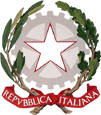 Ministero delI’Istruzione, dell’Università e della RicercaLICEO SCIENTIFICO STATALE "TALETE" ROMACONFERMA  ISCRIZIONE Al Dirigente ScolasticoCONFERMAl’iscrizione dell_ stess_ alla classe _____  sez. _____  per l’a.s. 2018/2019Al fine di aggiornare i dati in possesso dell'Istituto dichiara, in base alle norme sullo snellimento dell'attività amministrativa e consapevole delle responsabilità cui va incontro in caso di dichiarazione non corrispondente al vero, che:RICHIESTA DI ESONERO TASSE SCOLASTICHE PER REDDITOAl Dirigente Scolasticodel Liceo Scientifico “Talete”RomaIl/La sottoscritto/a ____________________________________________ padre/madre dello/a  studente/ssa _________________________________ nato/a_____________il _______________  iscritto/a per l’anno scolastico 2017/2018  alla classe _______ sez. _____del Liceo Scientifico “Talete” di RomaCHIEDEl’ esonero  dal pagamento delle  tasse scolastiche per limiti di reddito come  previsto dalla  nota MIUR 1987 del 23/02/2017 Allega alla presente :l’autocertificazione (riportante il numero dei componenti del nucleo familiare)  attestante il reddito complessivo del nucleo familiare riferito all’anno di imposta 2017oppure:copia della dichiarazione dei redditi relativa all’anno d’imposta 2017.Roma li, ___________Firma del Genitore    _______________________RICHIESTA DI ESONERO TASSE SCOLASTICHE PER MERITOAl Dirigente Scolasticodel Liceo Scientifico “Talete”RomaIl/La sottoscritto/a _______________________________________________________padre/madre dello studente/essa ____________________nato/a___________________il _________________  iscritto/a per l’anno scolastico 2017/2018    alla    classe________ sez. _______  del Liceo Scientifico “Talete” di RomaCHIEDEl' esonero  dalle tasse scolastiche per l'a.s. 2018/2019 in quanto il/la figlio/a ______________________________  prevede di riportare  nello scrutinio finale del corrente anno scolastico, una media di voti uguale o superiore a 8/10.In caso contrario si riserva di versare quanto dovuto.Roma li, ___________							Firma del Genitore       _____________________ALLEGATO SCHEDA B Modulo per l’esercizio del diritto di scegliere se avvalersi o non avvalersi dell’insegnamento della religione cattolicaAlunno __________________________________________________________________ Premesso che lo Stato assicura l’insegnamento della religione cattolica nelle scuole di ogni ordine e grado in conformità all’Accordo che apporta modifiche al Concordato Lateranense (art. 9.2), il presente modulo costituisce richiesta dell’autorità scolastica in ordine all’esercizio del diritto di scegliere se avvalersi o non avvalersi dell’insegnamento della religione cattolica. La scelta operata all’atto dell’iscrizione ha effetto per l’intero anno scolastico cui si riferisce e per i successivi anni di corso in cui sia prevista l’iscrizione d’ufficio, fermo restando, anche nelle modalità di applicazione, il diritto di scegliere ogni anno se avvalersi o non avvalersi dell’insegnamento della religione cattolica. Scelta di avvalersi dell’insegnamento della religione cattolica 		Scelta di non avvalersi dell’insegnamento della religione cattolica 	Firma: __________________________________________________________________ Genitore, o chi esercita la potestà genitoriale, per gli alunni delle scuole dell’infanzia, primarie e secondarie di I grado (se minorenni) Nel caso di genitori separati/divorziati è prevista la firma di entrambi i genitori (cfr. articolo 155 del codice civile, modificato dalla legge 8 febbraio 2006, n. 54) Data ___________________ Scuola _____________________________________________ Sezione _____________ Art. 9.2 dell’Accordo, con protocollo addizionale, tra la Repubblica Italiana e la Santa Sede firmato il 18 febbraio 1984, ratificato con la legge 25 marzo 1985, n. 121, che apporta modificazioni al Concordato Lateranense dell’11 febbraio 1929: “La Repubblica Italiana, riconoscendo il valore della cultura religiosa e tenendo conto che i principi del cattolicesimo fanno parte del patrimonio storico del popolo italiano, continuerà ad assicurare, nel quadro delle finalità della scuola, l’insegnamento della religione cattolica nelle scuole pubbliche non universitarie di ogni ordine e grado. Nel rispetto della libertà di coscienza e della responsabilità educativa dei genitori, è garantito a ciascuno il diritto di scegliere se avvalersi o non avvalersi di detto insegnamento. All’atto dell’iscrizione gli studenti o i loro genitori eserciteranno tale diritto, su richiesta dell’autorità scolastica, senza che la loro scelta possa dar luogo ad alcuna forma di discriminazione”. N.B. I dati rilasciati sono utilizzati dalla scuola nel rispetto delle norme sulla privacy, di cui al regolamento definito con Decreto Ministeriale 7 dicembre 2006,n. 305Alunni di 1a (che si iscrivono alla classe  2a) e di 2a (che si iscrivono alla classe 3a):I moduli di iscrizione devono essere presentati, debitamente compilati, presso la segreteria didattica entro il termine stabilito, insieme all’attestazione del versamento di € 100,00 sul c/c 66823006 intestato al Liceo Scientifico Talete – Servizio Cassa – con la causale di cui sopra.Alunni di 3a (che si iscrivono alla classe  4 a):I moduli di iscrizione devono essere presentati, debitamente compilati, presso la segreteria didattica entro il termine stabilito, allegando: attestazione di versamento di € 21,17 sul c/c n.1016 intestato a Agenzia delle Entrate – Centro operativo di Pescara - Tasse scolastiche – causale: tassa frequenza ed iscrizione a.s. 2018/19;attestazione di versamento di € 100,00 sul c/c 66823006 intestato al Liceo Scientifico Talete – Servizio Cassa – con la causale di cui sopra.Alunni di 4 a (che si iscrivono alla classe 5 a):I moduli di iscrizione devono essere presentati, debitamente compilati, presso la segreteria didattica entro il termine stabilito, allegando: attestazione di versamento di € 15,13 sul c/c n.1016 intestato a Agenzia delle Entrate – Centro operativo di Pescara- Tasse scolastiche – causale: tassa frequenza a.s. 2018/19;attestazione di versamento di € 100,00 sul c/c 66823006 intestato al Liceo Scientifico Talete – Servizio Cassa – con la causale di cui sopra._l_ sottoscritt_____________________________________□ padre  □ madre  □ tutoredell’alunn_ 	____________________________________dell’alunn_ 	____________________________________proveniente da questo Liceo ove sta frequentando la classe _____ sez. ____      proveniente da questo Liceo ove sta frequentando la classe _____ sez. ____      proveniente da questo Liceo ove sta frequentando la classe _____ sez. ____      proveniente da questo Liceo ove sta frequentando la classe _____ sez. ____      proveniente da questo Liceo ove sta frequentando la classe _____ sez. ____      L'alunno è residente a : ________________  Prov.  ( ___ ) in Via ____________________________________CAP : _________ Municipio  : ____   Distretto  : _______L'alunno è residente a : ________________  Prov.  ( ___ ) in Via ____________________________________CAP : _________ Municipio  : ____   Distretto  : _______L'alunno è residente a : ________________  Prov.  ( ___ ) in Via ____________________________________CAP : _________ Municipio  : ____   Distretto  : _______L'alunno è residente a : ________________  Prov.  ( ___ ) in Via ____________________________________CAP : _________ Municipio  : ____   Distretto  : _______L'alunno è residente a : ________________  Prov.  ( ___ ) in Via ____________________________________CAP : _________ Municipio  : ____   Distretto  : _______L'alunno è residente a : ________________  Prov.  ( ___ ) in Via ____________________________________CAP : _________ Municipio  : ____   Distretto  : _______L'alunno è residente a : ________________  Prov.  ( ___ ) in Via ____________________________________CAP : _________ Municipio  : ____   Distretto  : _______L'alunno è residente a : ________________  Prov.  ( ___ ) in Via ____________________________________CAP : _________ Municipio  : ____   Distretto  : _______L'alunno è residente a : ________________  Prov.  ( ___ ) in Via ____________________________________CAP : _________ Municipio  : ____   Distretto  : _______L'alunno è residente a : ________________  Prov.  ( ___ ) in Via ____________________________________CAP : _________ Municipio  : ____   Distretto  : _______L'alunno è residente a : ________________  Prov.  ( ___ ) in Via ____________________________________CAP : _________ Municipio  : ____   Distretto  : _______Telefonoabitazione:___________________________________________________Cellulare:Cellulare:_________________padre_________________padreCellul.___________________    madre___________________    madree-mail: _____________________________________      e-mail: _______________________________________              padre                                                                                      madreSi prega di scrivere stampatello.Autorizzo il Liceo Scientifico Talete al trattamento, secondo le norme previste dalla Legge 196/2003, dei dati qui riportati all’esclusivo fine dell’inserimento del mio indirizzo di posta elettronica nella mailing list dei genitori , per le comunicazioni della scuola alle famiglie.Il reddito imponibile (rilevabile dall’ultima dichiarazione dei redditi) del nucleo familiare è di € ________________ (in caso di richiesta di esonero dal pagamento della tassa di iscrizione o di altre agevolazioni previste)e-mail: _____________________________________      e-mail: _______________________________________              padre                                                                                      madreSi prega di scrivere stampatello.Autorizzo il Liceo Scientifico Talete al trattamento, secondo le norme previste dalla Legge 196/2003, dei dati qui riportati all’esclusivo fine dell’inserimento del mio indirizzo di posta elettronica nella mailing list dei genitori , per le comunicazioni della scuola alle famiglie.Il reddito imponibile (rilevabile dall’ultima dichiarazione dei redditi) del nucleo familiare è di € ________________ (in caso di richiesta di esonero dal pagamento della tassa di iscrizione o di altre agevolazioni previste)e-mail: _____________________________________      e-mail: _______________________________________              padre                                                                                      madreSi prega di scrivere stampatello.Autorizzo il Liceo Scientifico Talete al trattamento, secondo le norme previste dalla Legge 196/2003, dei dati qui riportati all’esclusivo fine dell’inserimento del mio indirizzo di posta elettronica nella mailing list dei genitori , per le comunicazioni della scuola alle famiglie.Il reddito imponibile (rilevabile dall’ultima dichiarazione dei redditi) del nucleo familiare è di € ________________ (in caso di richiesta di esonero dal pagamento della tassa di iscrizione o di altre agevolazioni previste)e-mail: _____________________________________      e-mail: _______________________________________              padre                                                                                      madreSi prega di scrivere stampatello.Autorizzo il Liceo Scientifico Talete al trattamento, secondo le norme previste dalla Legge 196/2003, dei dati qui riportati all’esclusivo fine dell’inserimento del mio indirizzo di posta elettronica nella mailing list dei genitori , per le comunicazioni della scuola alle famiglie.Il reddito imponibile (rilevabile dall’ultima dichiarazione dei redditi) del nucleo familiare è di € ________________ (in caso di richiesta di esonero dal pagamento della tassa di iscrizione o di altre agevolazioni previste)e-mail: _____________________________________      e-mail: _______________________________________              padre                                                                                      madreSi prega di scrivere stampatello.Autorizzo il Liceo Scientifico Talete al trattamento, secondo le norme previste dalla Legge 196/2003, dei dati qui riportati all’esclusivo fine dell’inserimento del mio indirizzo di posta elettronica nella mailing list dei genitori , per le comunicazioni della scuola alle famiglie.Il reddito imponibile (rilevabile dall’ultima dichiarazione dei redditi) del nucleo familiare è di € ________________ (in caso di richiesta di esonero dal pagamento della tassa di iscrizione o di altre agevolazioni previste)e-mail: _____________________________________      e-mail: _______________________________________              padre                                                                                      madreSi prega di scrivere stampatello.Autorizzo il Liceo Scientifico Talete al trattamento, secondo le norme previste dalla Legge 196/2003, dei dati qui riportati all’esclusivo fine dell’inserimento del mio indirizzo di posta elettronica nella mailing list dei genitori , per le comunicazioni della scuola alle famiglie.Il reddito imponibile (rilevabile dall’ultima dichiarazione dei redditi) del nucleo familiare è di € ________________ (in caso di richiesta di esonero dal pagamento della tassa di iscrizione o di altre agevolazioni previste)e-mail: _____________________________________      e-mail: _______________________________________              padre                                                                                      madreSi prega di scrivere stampatello.Autorizzo il Liceo Scientifico Talete al trattamento, secondo le norme previste dalla Legge 196/2003, dei dati qui riportati all’esclusivo fine dell’inserimento del mio indirizzo di posta elettronica nella mailing list dei genitori , per le comunicazioni della scuola alle famiglie.Il reddito imponibile (rilevabile dall’ultima dichiarazione dei redditi) del nucleo familiare è di € ________________ (in caso di richiesta di esonero dal pagamento della tassa di iscrizione o di altre agevolazioni previste)e-mail: _____________________________________      e-mail: _______________________________________              padre                                                                                      madreSi prega di scrivere stampatello.Autorizzo il Liceo Scientifico Talete al trattamento, secondo le norme previste dalla Legge 196/2003, dei dati qui riportati all’esclusivo fine dell’inserimento del mio indirizzo di posta elettronica nella mailing list dei genitori , per le comunicazioni della scuola alle famiglie.Il reddito imponibile (rilevabile dall’ultima dichiarazione dei redditi) del nucleo familiare è di € ________________ (in caso di richiesta di esonero dal pagamento della tassa di iscrizione o di altre agevolazioni previste)e-mail: _____________________________________      e-mail: _______________________________________              padre                                                                                      madreSi prega di scrivere stampatello.Autorizzo il Liceo Scientifico Talete al trattamento, secondo le norme previste dalla Legge 196/2003, dei dati qui riportati all’esclusivo fine dell’inserimento del mio indirizzo di posta elettronica nella mailing list dei genitori , per le comunicazioni della scuola alle famiglie.Il reddito imponibile (rilevabile dall’ultima dichiarazione dei redditi) del nucleo familiare è di € ________________ (in caso di richiesta di esonero dal pagamento della tassa di iscrizione o di altre agevolazioni previste)e-mail: _____________________________________      e-mail: _______________________________________              padre                                                                                      madreSi prega di scrivere stampatello.Autorizzo il Liceo Scientifico Talete al trattamento, secondo le norme previste dalla Legge 196/2003, dei dati qui riportati all’esclusivo fine dell’inserimento del mio indirizzo di posta elettronica nella mailing list dei genitori , per le comunicazioni della scuola alle famiglie.Il reddito imponibile (rilevabile dall’ultima dichiarazione dei redditi) del nucleo familiare è di € ________________ (in caso di richiesta di esonero dal pagamento della tassa di iscrizione o di altre agevolazioni previste)e-mail: _____________________________________      e-mail: _______________________________________              padre                                                                                      madreSi prega di scrivere stampatello.Autorizzo il Liceo Scientifico Talete al trattamento, secondo le norme previste dalla Legge 196/2003, dei dati qui riportati all’esclusivo fine dell’inserimento del mio indirizzo di posta elettronica nella mailing list dei genitori , per le comunicazioni della scuola alle famiglie.Il reddito imponibile (rilevabile dall’ultima dichiarazione dei redditi) del nucleo familiare è di € ________________ (in caso di richiesta di esonero dal pagamento della tassa di iscrizione o di altre agevolazioni previste)_____   ____/____/___________   ____/____/______      Firma di autocertificazione ( L. 15/98  L. 127/97  L. 131/98 DPR 445/2000)      Firma di autocertificazione ( L. 15/98  L. 127/97  L. 131/98 DPR 445/2000)      Firma di autocertificazione ( L. 15/98  L. 127/97  L. 131/98 DPR 445/2000)      Firma di autocertificazione ( L. 15/98  L. 127/97  L. 131/98 DPR 445/2000)      Firma di autocertificazione ( L. 15/98  L. 127/97  L. 131/98 DPR 445/2000)      Firma di autocertificazione ( L. 15/98  L. 127/97  L. 131/98 DPR 445/2000)      Firma di autocertificazione ( L. 15/98  L. 127/97  L. 131/98 DPR 445/2000)      Firma di autocertificazione ( L. 15/98  L. 127/97  L. 131/98 DPR 445/2000)Il sottoscritto dichiara di essere consapevole che la scuola può utilizzare i dati contenuti nella presente autocertificazione esclusivamente nell’ambito e per fini istituzionali propri della Pubblica Amministrazione (D.L. 196 del 30/06/03 Codice Privacy e Reg. Minist. 7/12/2006, n. 305)Il sottoscritto dichiara di essere consapevole che la scuola può utilizzare i dati contenuti nella presente autocertificazione esclusivamente nell’ambito e per fini istituzionali propri della Pubblica Amministrazione (D.L. 196 del 30/06/03 Codice Privacy e Reg. Minist. 7/12/2006, n. 305)Il sottoscritto dichiara di essere consapevole che la scuola può utilizzare i dati contenuti nella presente autocertificazione esclusivamente nell’ambito e per fini istituzionali propri della Pubblica Amministrazione (D.L. 196 del 30/06/03 Codice Privacy e Reg. Minist. 7/12/2006, n. 305)Il sottoscritto dichiara di essere consapevole che la scuola può utilizzare i dati contenuti nella presente autocertificazione esclusivamente nell’ambito e per fini istituzionali propri della Pubblica Amministrazione (D.L. 196 del 30/06/03 Codice Privacy e Reg. Minist. 7/12/2006, n. 305)Il sottoscritto dichiara di essere consapevole che la scuola può utilizzare i dati contenuti nella presente autocertificazione esclusivamente nell’ambito e per fini istituzionali propri della Pubblica Amministrazione (D.L. 196 del 30/06/03 Codice Privacy e Reg. Minist. 7/12/2006, n. 305)Il sottoscritto dichiara di essere consapevole che la scuola può utilizzare i dati contenuti nella presente autocertificazione esclusivamente nell’ambito e per fini istituzionali propri della Pubblica Amministrazione (D.L. 196 del 30/06/03 Codice Privacy e Reg. Minist. 7/12/2006, n. 305)Il sottoscritto dichiara di essere consapevole che la scuola può utilizzare i dati contenuti nella presente autocertificazione esclusivamente nell’ambito e per fini istituzionali propri della Pubblica Amministrazione (D.L. 196 del 30/06/03 Codice Privacy e Reg. Minist. 7/12/2006, n. 305)Il sottoscritto dichiara di essere consapevole che la scuola può utilizzare i dati contenuti nella presente autocertificazione esclusivamente nell’ambito e per fini istituzionali propri della Pubblica Amministrazione (D.L. 196 del 30/06/03 Codice Privacy e Reg. Minist. 7/12/2006, n. 305)Il sottoscritto dichiara di essere consapevole che la scuola può utilizzare i dati contenuti nella presente autocertificazione esclusivamente nell’ambito e per fini istituzionali propri della Pubblica Amministrazione (D.L. 196 del 30/06/03 Codice Privacy e Reg. Minist. 7/12/2006, n. 305)Il sottoscritto dichiara di essere consapevole che la scuola può utilizzare i dati contenuti nella presente autocertificazione esclusivamente nell’ambito e per fini istituzionali propri della Pubblica Amministrazione (D.L. 196 del 30/06/03 Codice Privacy e Reg. Minist. 7/12/2006, n. 305)Il sottoscritto dichiara di essere consapevole che la scuola può utilizzare i dati contenuti nella presente autocertificazione esclusivamente nell’ambito e per fini istituzionali propri della Pubblica Amministrazione (D.L. 196 del 30/06/03 Codice Privacy e Reg. Minist. 7/12/2006, n. 305)_____  ____/____/___________  ____/____/______Firma madre                                        Firma padreFirma madre                                        Firma padreFirma madre                                        Firma padreFirma madre                                        Firma padreFirma madre                                        Firma padre